Итоговая контрольная работа по математике за курс 5 классаДемонстрационный вариант1. Вычислите:;;;1;.2. Петя поймал  карасей и  окуня. Какую часть пойманных рыб составляют караси?3. Выполните действия .4. Укажите номер прямоугольного треугольника. 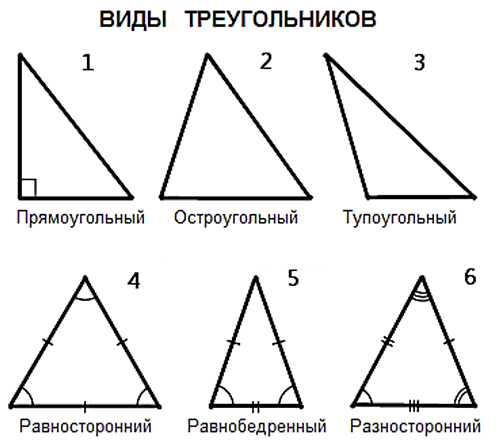 5Найдите периметр изображенной фигуры. 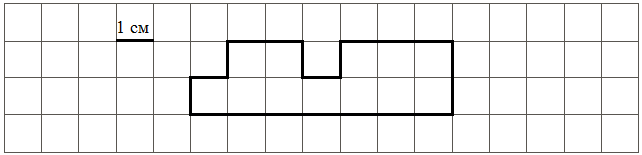 6Найдите объём куба, ребро которого  см.7. С помощью пяти троек и знаков действий запишите число . 